The Summer Park is an outreach of First Covenant churchThe Park is part of a vision of God’s work in reaching people in the church neighborhood and larger community with the love of Christ.   We offer a safe place for students to come during the summer school break. This is a park experience that offers a loving and warm environment with a staff that is trained to emulate a positive role model for the students. 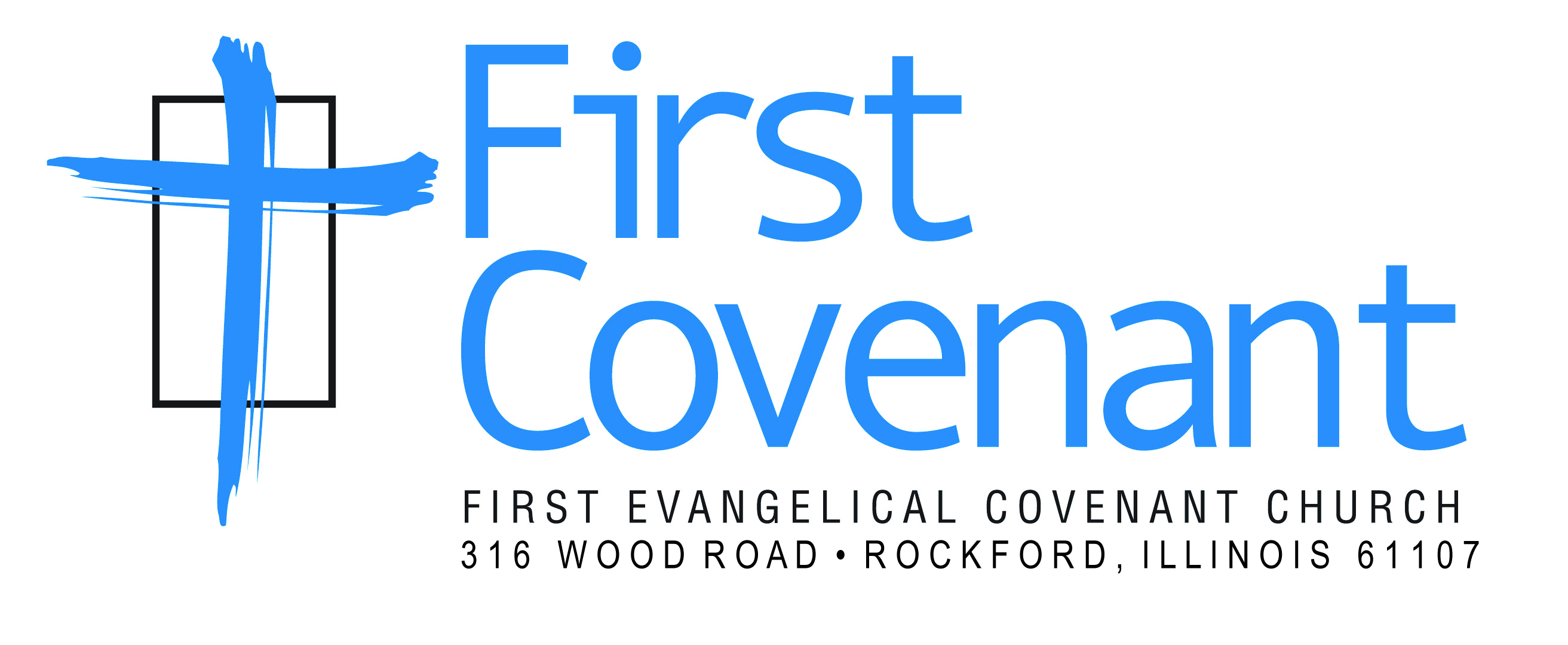 Summer Park 2019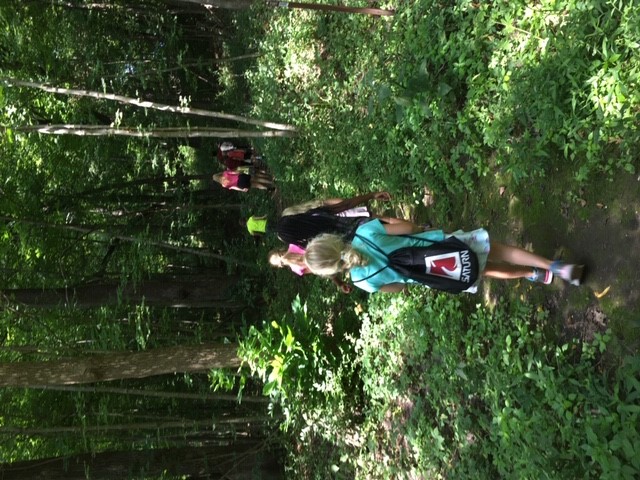 The summer park program from First Covenant ChurchJune 10th – August 7th9am – 3pmwww.firstcovrockford.org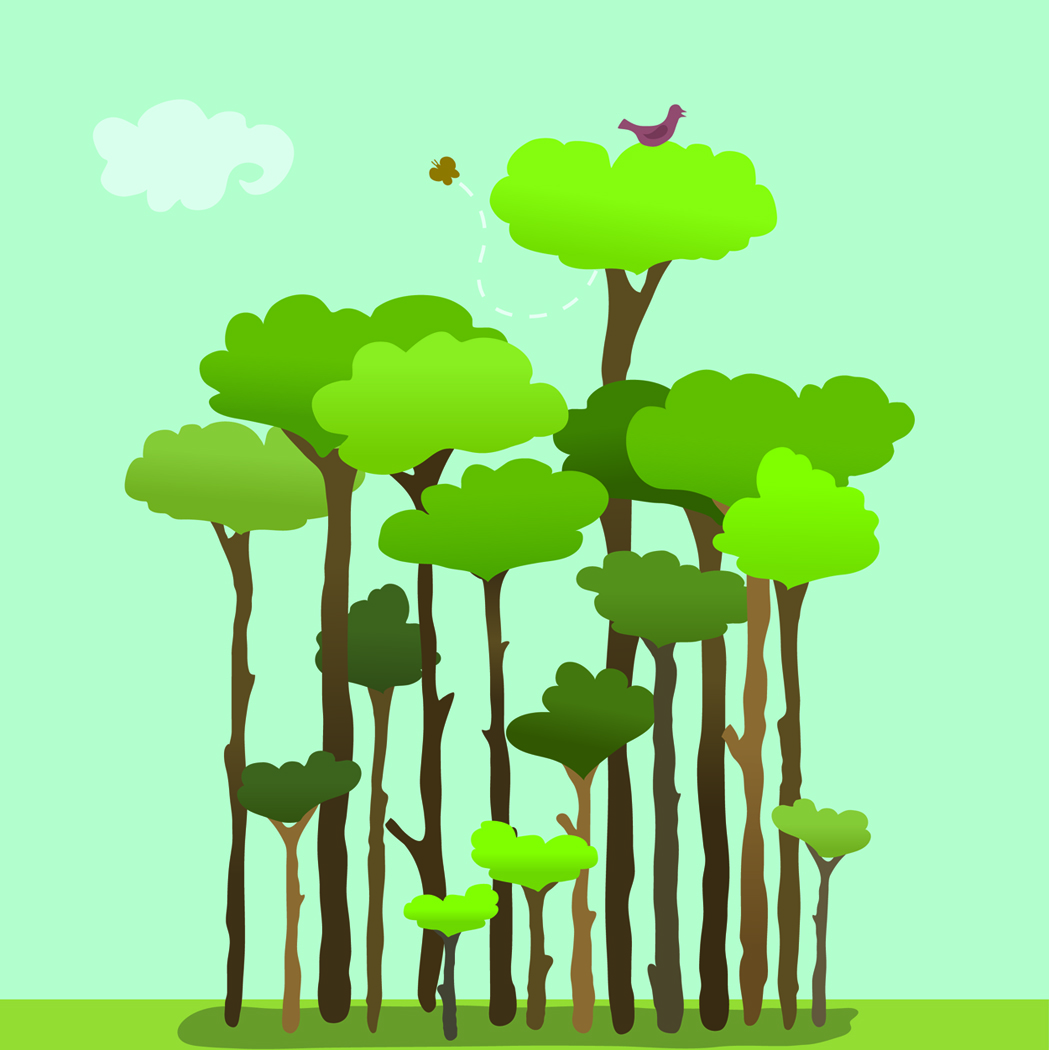 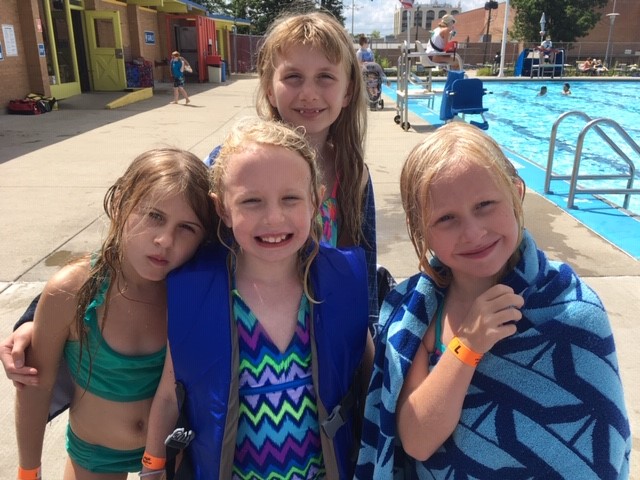 Summer ParkSummer park offers week day activities from 9am – 3pm.Weekly themes and field tripsWet Wednesdays and Fun FridaysAll Summer long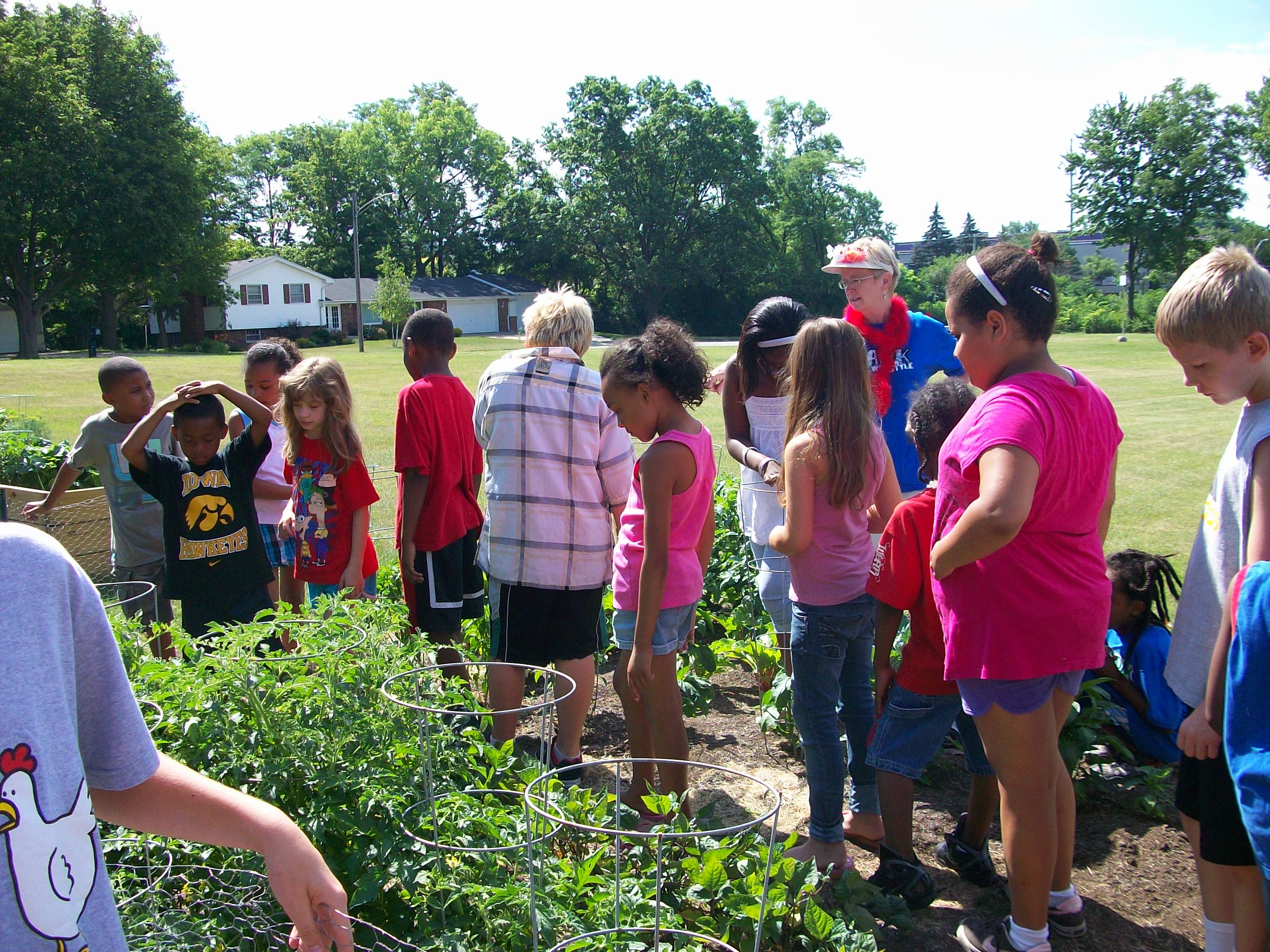 Extended care is available by reservation 7:30am to 9am and 3pm – 5:30pm$5.00 per session $8 max per family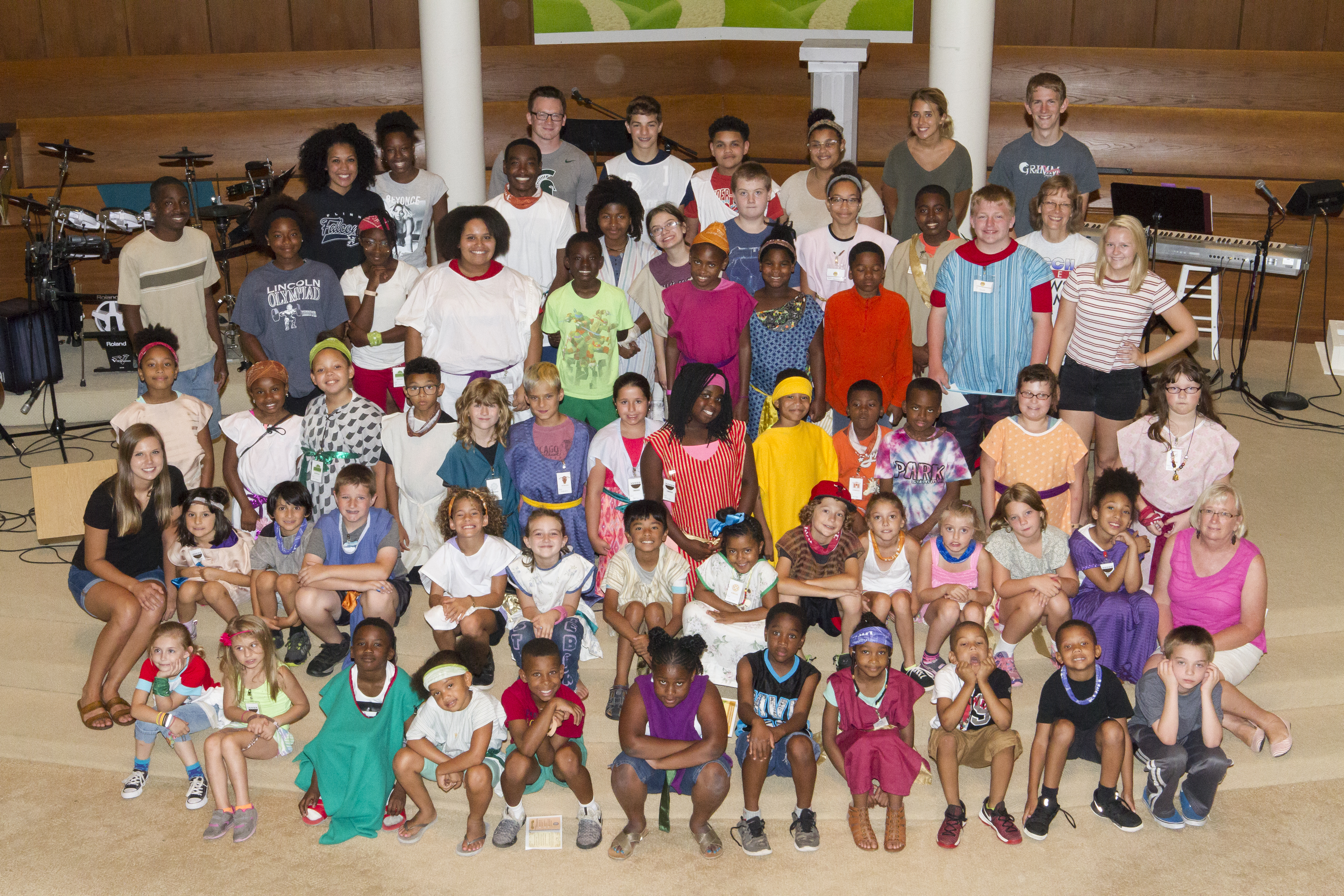 Who can attend:  Anyone that is entering 1st grade thru having finished 5th gradeDaily Activities IncludeOutside gamesCrafts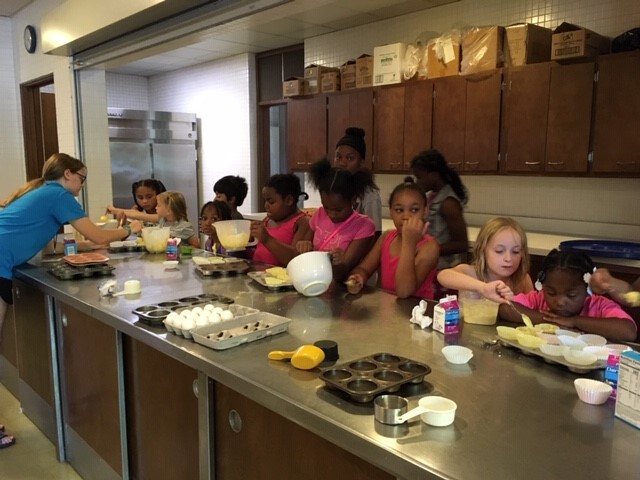 MusicSmall group timeBible learningFree lunch providedCooking and art classesSports focus groupsStaff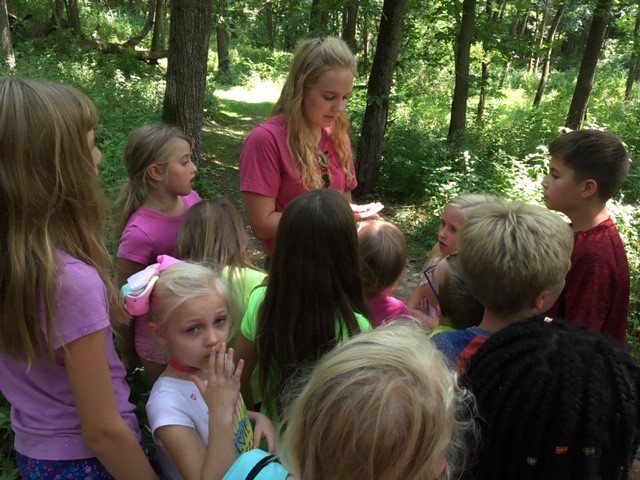 We have a trained staff to teach and have fun with your studentSigning UpA registration form is needed before your student can attend. $60 for the summer per student or pay $10 each week. $150 family max. Scholarships available.This year space is limited, so sign up early to hold your spot. Registration forms are available in the church office or online.  Sorry, no online registration is available.316 Wood Rd.www.firstcovrockford.org815-398-4247